CHORZELÓW OD NR 1 DO NR 422CHORZELÓW OD NR 423 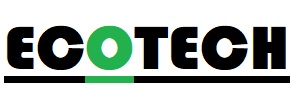 ZMIESZANE10763,172,16,3113,2711,258,225,193,17,312119TWORZYWA SZTUCZNE1614129974642,292830PAPIER1614129974642,292830SZKŁO1614129974642,292830BIOODPADY 10763,172,16,3113,2711,258,225,193,17,312119WIELKOGABARYTOWE4 WRZESIEŃ 4 WRZESIEŃ 4 WRZESIEŃ 4 WRZESIEŃ ZMIESZANE8543,15,2913,2710,248,225,192,16,3014,281816TWORZYWA SZTUCZNE292625222117151211744PAPIER292625222117151211744SZKŁO292625222117151211744BIOODPADY 8543,15,2913,2710,248,225,192,16,3014,281816WIELKOGABARYTOWE1 LIPIEC 1 LIPIEC 1 LIPIEC 1 LIPIEC 1 LIPIEC 